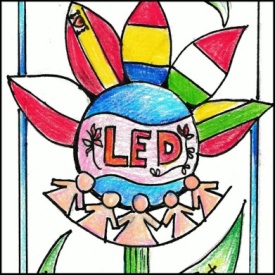 Erasmus + Project“Let’s Enjoy Dialoguing”MID EVALUATION QUESTIONNAIRE FOR TEACHERSFebruary 2018Country:_____________This step of the project has been:□Easy to realize□Difficult and complicated□Difficult but challenging and interesting□BoringQQQuiteWhat has been the most difficult task to prepare the activities for the mobility in Gravina?Do you think this project of European cooperation is having a positive impact on your school community?□Yes□No□I don’t knowHow are the tasks organized in your school in this second year of the project?Have there been changes in the teachers and the students involved?What problems have you faced?Are you having problems with the different supports to disseminate the project at your school?List some of the activities you have been doing this term so far